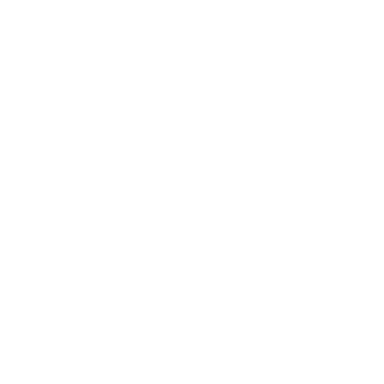 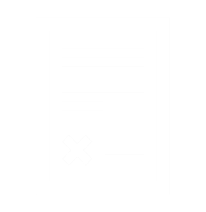 ¹ - Horário de Brasília;² - Ter no mínimo DOIS servidores(as) designados(as) para produzir e personalizar o evento na plataforma Streamyard;³ - Proposta de redação com linguagem objetiva e de fácil entendimento para descrever o evento;4 - Termos associados a temática do evento que possibilitam um alcance maior de espectadores;A unidade possui imagens/ilustrações para inspirar a criação da arte?Em caso afirmativo, encaminhe como anexo.A unidade possui identidade visual com a temática do Programa do evento?Em caso afirmativo, encaminhe como anexo.A unidade possui Instituições parceiras na organização do evento? Em caso afirmativo, encaminhe as logos no formato PNG.Título do evento:Título do evento:Título do evento:Título do evento:Título do evento:Data:Horário¹:Nível de Acesso:Nível de Acesso:Nomes dos(as) Hosts²:() Público() Lista Fechada() Público() Lista Fechada() Público() Lista Fechada() Público() Lista Fechada() Público() Lista Fechada() Público() Lista FechadaDescrição do evento³:Descrição do evento³:Descrição do evento³:Descrição do evento³:Descrição do evento³:Lista de Hashtags4:Lista de Hashtags4:Lista de Hashtags4:Lista de Hashtags4:Lista de Hashtags4:Nome e e-mail de quem aprovará as artes:Nome e e-mail de quem aprovará as artes:Nome e e-mail de quem aprovará as artes:Nome e e-mail de quem aprovará as artes:Nome e e-mail de quem aprovará as artes:Nome:Nome:Nome:Nome:Nome:E-mail:E-mail:E-mail:E-mail:E-mail:Descreva abaixo informações para subsidiar a criação das artes do evento: